MILLÉSIME 20A renvoyer avant le 15 mai qui précède la récolte à :controle@madiran-pacherenc.com ou à l’ODG¹ Nature des installations : SUR = Surface (Raie, Ruissellement, …), ASP = Aspersion, GTE = Goutte à goutte, ENT = Enterré Je certifie que mon registre des parcelles irrigables comporte toutes les informations obligatoires pour la recevabilité de mon document et que les éléments qu’il comporte sont sincères et véritablesFait à 						 Le Nom du signataire :Signature : 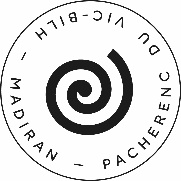 REGISTRE DES PARCELLES IRRIGABLESENR-C 9ENR-C 9REGISTRE DES PARCELLES IRRIGABLESVersion 120/03/2020Page 1 sur 1RENSEIGNEMENTS SUR L’OPÉRATEURNom ou raison sociale de l’entreprise :N°CVI :		Cadre réservé à l’ODGReçu le :Saisi le : CommuneRéférence cadastraleCépageSurface cadastrale(ha au CVI)Nature des installations¹TOTALETOTALETOTALE